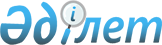 Об утверждении государственного образовательного заказа на дошкольное воспитание и обучение, размера родительской платы
					
			Утративший силу
			
			
		
					Постановление акимата Отрарского района Южно-Казахстанской области от 13 ноября 2017 года № 340. Зарегистрировано Департаментом юстиции Южно-Казахстанской области 5 декабря 2017 года № 4291. Утратило силу постановлением акимата Отырарского района Туркестанской области от 20 декабря 2019 года № 471
      Сноска. Утратило силу постановлением акимата Отырарского района Туркестанской области от 20.12.2019 № 471 (вводится в действие по истечении десяти календарных дней после дня его первого официального опубликования.
      В соответствии с пунктом 2 статьи 31 Закона Республики Казахстан от 23 января 2001 года "О местном государственном управлении и самоуправлении в Республике Казахстан" и Закона Республики Казахстан от 5 июля 2017 года "О внесении изменений и дополнений в некоторые законодательные акты Республики Казахстан по вопросам Государственной образовательной накопительной системы", акимат Отрарского района ПОСТАНОВЛЯЕТ:
      1. Утвердить:
      1) государственный образовательный заказ на дошкольное воспитание и обучение согласно приложению 1 к настоящему постановлению;
      2) размер родительской платы согласно приложению 2 к настоящему постановлению.
      2. Признать утратившим силу постановление акимата Отрарского района от 17 августа 2017 года № 192 "Об утверждении государственного образовательного заказа на дошкольное воспитание и обучение, размер подушевого финансирования и родительской платы" (зарегистрировано в Реестре государственной регистрации нормативных правовых актов за № 4201, опубликовано 8 сентября 2017 года в газете "Отырар алқабы" и в Эталонном контрольном банке нормативных правовых актов Республики Казахстан в электронном виде 8 сентября 2017 года).
      3. Государственному учреждению "Аппарат акима Отрарского района" в установленном законодательством Республики Казахстан порядке обеспечить:
      1) государственную регистрацию настоящего постановления в территориальном органе юстиции;
      2) в течение десяти календарных дней со дня государственной регистрации настоящего постановления акимата направление его копии в бумажном и электронном виде на казахском и русском языках в Республиканское государственное предприятие на праве хозяйственного ведения "Республиканский центр правовой информации" для официального опубликования и включения в Эталонный контрольный банк нормативных правовых актов Республики Казахстан;
      3) в течение десяти календарных дней после государственной регистрации настоящего постановления направление его копии на официальное опубликование в периодические печатные издания, распространяемых на территории Отрарского района;
      4) размещение настоящего постановления на интернет-ресурсе акимата Отрарского района после его официального опубликования.
      4. Контроль за исполнением настоящего постановления возложить на заместителя акима Р. Әліш.
      5. Настоящее постановление вводится в действие после дня его первого официального опубликования. Государственный образовательный заказ на дошкольное воспитание и обучение Размер родительской платы
      Примечание: Затраты на одного ребенка на 1 день в зависимости от возраста. Расчитан на фактические рабочие дни.
					© 2012. РГП на ПХВ «Институт законодательства и правовой информации Республики Казахстан» Министерства юстиции Республики Казахстан
				
      Временно исполняющий

      обязанности районного акима

Р. Әліш
Приложение 1 к
постановлению акимата
Отырарского района
от 13 ноября 2017 года
№ 340
№
Количество мест в дошкольных организациях
Из них
№
Количество мест в дошкольных организациях
за счет средств местного бюджета
1
3134
3134Приложение 2 к
постановлению акимата
Отырарского района
от 13 ноября 2017 года
№ 340
Всего
Расходы на одного ребенка в день до 3 лет (не более), теңге
Расходы на одного ребенка в день от 3 до 7 лет (не более), теңге
Всего
331,06
398,78